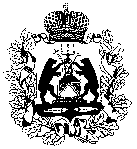 департамент образования и молодежной политики 
Новгородской областиПРИКАЗ14.03.2017								№ 218Великий  НовгородОб утверждении состава председателей предметных комиссий государственной экзаменационной комиссии Новгородской области для проведения государственной итоговой аттестации по образовательным программам основного общего образования на 2017 годВ целях организованного проведения государственной итоговой аттестации по образовательным программам основного общего образования на территории Новгородской области в 2017 году и в соответствии с Порядком проведения государственной итоговой аттестации по образовательным программам основного общего образования, утвержденным приказом Министерства образования и науки Российской Федерации от 25.12.2013 № 1394, на основании решения государственной экзаменационной комиссии Новгородской областиПРИКАЗЫВАЮ:1. Утвердить прилагаемый состав председателей предметных комиссий государственной экзаменационной комиссии Новгородской области для проведения государственной итоговой аттестации по образовательным программам основного общего образования на 2017 год.2. Признать председателей предметных комиссий государственной экзаменационной комиссии Новгородской области для проведения государственной итоговой аттестации по образовательным программам основного общего образования на 2017 год должностными лицами и возложить на них ответственность в соответствии с законодательством Российской Федерации за неисполнение или ненадлежащее исполнение своих обязанностей и злоупотребление служебным положением.Баранова Светлана Викторовна974-37414.03.2017 Указатель рассылкиВ дело2.  Быстрова О.В.– 1 3. Сергеева Е.Е. – 14. Шепило А.Г. – 15. МОУО - 226. ЛОГОС (Куликова Е.В.)7. РЦОИ (Тульцев Е.Л., Горбачева Е.В.)8. ГОАОУ «Спарта» 9. ГОБОУ «Вечерняя школа»10. ГОБОУ  "Центр инклюзивного образования"11. Боровичский Педколледж12. ГОБОУ"Центр психолого-педагогической реабилитации и коррекции"13. АШИ №4УТВЕРЖДЕНприказом департамента образования и молодежной политики Новгородской областиот 14.03.2017.    № 218  ___________СОСТАВ председателей предметных комиссий государственной экзаменационной комиссии Новгородской области для проведения государственной итоговой аттестации по образовательным программам основного общего образования на 2017 год________________________________________Руководитель департамента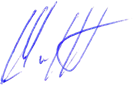     А.Г. Ширин Главный специалист-эксперт 
управления дошкольного и общего образования  ____________ С.В. Баранова«___» ________ 2017 годаГлавный специалист-эксперт 
управления дошкольного и общего образования  ____________ С.В. Баранова«___» ________ 2017 годаГлавный специалист-эксперт 
управления дошкольного и общего образования  ____________ С.В. Баранова«___» ________ 2017 годаПервый заместитель руководителя департамента - начальник управления дошкольного и общего образования  ____________ Е.Е. Сергеева«___» ________ 2017 годаГлавный консультант отдела 
правового и документационного
обеспечения ____________ Е.И. Веркина«___» ________ 2017 годаБатруковаВалентинаАлексеевнапредседатель предметной комиссии по русскому языку, председатель предметной комиссии по литературе, специалист по учебно-методической работе кафедры теории и методики обучения и воспитания государственного бюджетного учреждения дополнительного профессионального образования «Новгородский центр подготовки кадров «Логос»Волкова НатальяИгоревнапредседатель предметной комиссии по английскому языку, учитель английского языка муниципального автономного общеобразовательного учреждения «Гимназия №4»ГрушенковаГалина Николаевнапредседатель предметной комиссии по математике, учитель математики муниципального автономного общеобразовательного учреждения «Гимназия «Гармония» Бушковская Нина Адиксовнапредседатель предметной комиссии по химии,  учитель химии муниципального автономного общеобразовательного учреждения «Гимназия «Квант»Ефремова СветланаЛеонидовнапредседатель предметной комиссии по физике, учитель физики муниципального автономного общеобразовательного учреждения «Средняя общеобразовательная школа № 16»Карпова ЕленаЮрьевнапредседатель предметной комиссии по информатике,  учитель информатики муниципального автономного общеобразовательного учреждения «Гимназия «Гармония» Костецкая Светлана Евгеньевнапредседатель предметной комиссии по обществознанию, учитель обществознания и истории муниципального автономного общеобразовательного учреждения «Гимназия «Эврика»Дробышева ЕленаЮрьевнапредседатель предметной комиссии по истории, учитель обществознания и истории муниципального автономного общеобразовательного учреждения «Средняя общеобразовательная школа № 26 с углубленным изучением химии и биологии»Мосолова НадеждаВикторовнапредседатель предметной комиссии по географии, учитель географии муниципального автономного общеобразовательного учреждения «Средняя общеобразовательная школа № 13 с углубленным изучением информатики и литературы»Никуличева НатальяЕвгеньевнапредседатель предметной комиссии по биологии, учитель биологии муниципального автономного общеобразовательного учреждения «Гимназия «Эврика»Стельмакова НадеждаНиколаевна председатель предметной комиссии по немецкому языку, учитель немецкого языка муниципального автономного общеобразовательного учреждения «Гимназия «Гармония» 